REQUEST FOR QUOTATIONs (RFQ)Date:  November 15 ,2022                                                           Ref No.: FY23-RFQ-0089Supplier/Service Provider: ____________________________________________Plan international Sudan invites you to submit a quote in accordance with the requirement of the request for quotation.  Quotes must be received by Country Office- Building 26, Block # 12, Street 27. Box: 528, East Khartoum, Sudan in no less than the date stated above for the following items:RequirementsEvaluation of Quotes  Bids will be assessed against predetermined criteria which has been developed and agreed by the evaluator Panel prior to launching this RFQ process. The information gathered in Scope of work table, and any other requested documentation as in the above requirement table , will be used to evaluate and score each Bid against this set criteria. Please find further details in the below table:Plan International, at its sole discretion, will select the successful Bidder. Plan international shall be free to: Accept the whole, or part only, of any submission Accept none of the proposals  Republish this Request for Quotations Plan International reserves the right to keep confidential the circumstances that have been considered for the selection of the.  Women-owned businesses and companies actively engaged or advancing gender equality and women empowerment in the workplace are especially encouraged to apply.  Value for money is very important to Plan International, as every additional £ saved is money that we can use on our humanitarian and development work throughout the world. Plan International may award multiple contracts and all contracts will be non-exclusive.  Payment Terms Please note that, if successful, Plan International’s standard terms of payment are 10 days after the end of the month of receipt of invoice, or after delivery of the order, if later. Plan International’s Principles  The supplier must ensure compliance to Plan International’s Non-Staff Code of Conduct. Clarifications Invited companies must ensure that their offer is complete and meets Plan International’s requirements. Failure to comply may lead to the offer being rejected. Please therefore ensure that you read this document carefully and answer fully all questions asked. If you have any queries in relation to your submission, or to any requirements of this tender, please contact us on the address provided on the first page of this RFQ document.   Thank you for your quotation.RFQ launch date:November 15, 2022Deadline for quotation submission:November 27 ,2022Quotation submitted to:Tel: +249 (0) 183 231 905 / 6Mobile: +249(0)900905225Email: co.sudan@plan-international.orgPurchase Requisition Number#DescriptionQTYUOMUnit price Total priceDelivery Date (calendar days)1Supply materials and installation of Sustainable Solar Systems ( Container) as per attached documents with RFQ ( Scope of works, drawing, Sustain Compact Data Sheet, Packing list)Documents[Renewed Business License, VAT or Tax Registration if any, company profile, previous similar works certificate, CVs of technical & expertise staffSpecification and Scope of RequirementAs per attached summary table for Scope of Work QuotationsIf the items on this request are not in stock, please indicate on this form when the items would be available. Indicate on the quotation if the prices provided are inclusive of tax.Delivery Terms and CostsPlease indicate the delivery terms to be used and any associated costs.Delivery location White Nile State – Kosti Craft Center Payment Terms Please indicate if payment will have to be made upon delivery/ on Credit/ in Advance/ otherCriteria Bidders must demonstrate……Weight ComplianceRFQ Compliance and CompletionSatisfactory completion of all documentation requested with sufficient information, submitted no later than the Closing Date specified.Agreement to our mandatory policies as set out in ‘ Non-Staff Code of Conduct.’ Supplier QuestionnairePass/Fail. Bidders who do not meet these minimum requirements will not have their Bids further assessed. Technical Proposal 
(65%) Lead timeLead times offered meet requirements of Project implementation10%Technical Proposal 
(65%) Ability to meet SpecificationsAble to provide all goods/materials at the required specifications and minimum alternatives offeredMeets the required credentials to perform the supply of materials 15% Technical Proposal 
(65%) QualityProvides copy of Quality Assurance certificates (e.g. ISO9001)15% Technical Proposal 
(65%) ExperienceMeets the required credentials to perform the service - expertise/skills, demonstrated relevant capabilities and experience to manage this project15% Technical Proposal 
(65%) References Previous experience in similar Projects,  Previous experience working with INGOs, etc.				10%Gender Responsive (5%)Gender Sensitive Practices and Policies As part of our ongoing Gender ResponsiveProcurement Initiatives, Bidders will beallocated 5% of the overall score if they meetone or more of the following:If headed up by a womanIf supplier is a women-owned business: A legal entity in any field that is more than 51% owned, managed, and controlled by one or more women.If the % of women in management positions is over 35% If % of women workers is 55% or aboveIf robust gender equality initiatives are in place and active. E.g. WEPs signed, gender equality procurement policy, any additional gender-sensitive program implemented. 5%Financial Proposal 
(30%)Pricing Schedule Completion of ‘Scope of works – Pricing Schedule’ with all requested informationFixed pricingEconomically advantageous for the organisation  Bank statement  30%Plan International RepresentativePlan International RepresentativeSupplier RepresentativeSupplier RepresentativeNameAhmed MohamedNameTitleSupply Chain LeadTitleSignatureSignatureDateNovember 15,2022Date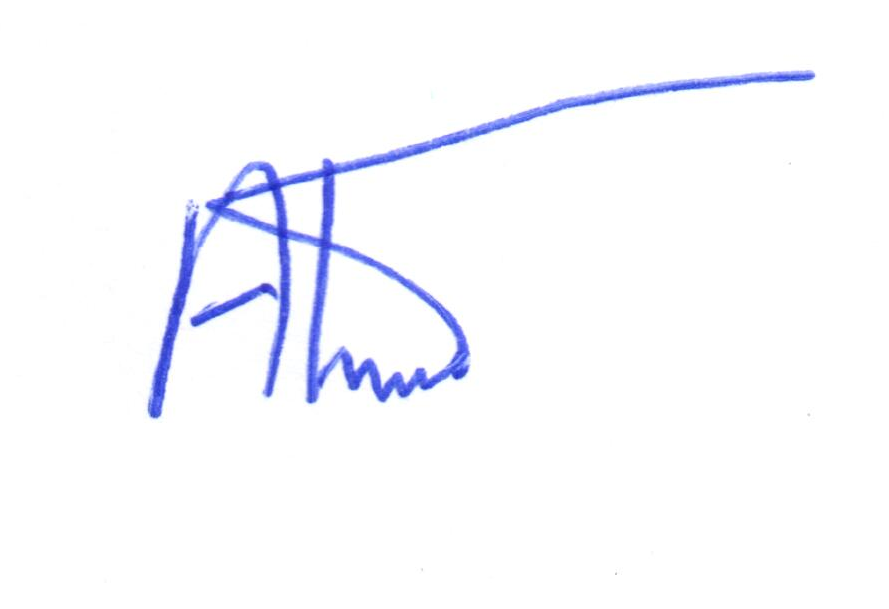 